									COL.LEGI SANT JOSEP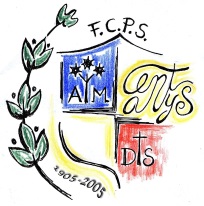 								                 LLENGUA CATALANABon dia !Aquesta setmana ja podeu obrir el llibre online de català i entreu al tema de 6 de català , hauríeu de fer  la comprensió lectora de la pagina 104-105-106. Després de llegir contesteu en un paper les preguntes , tenint en compte la bona lletra i la presentació. També podeu fer els exercicis de la pàgina  107 ( 2-3-4-5).Un cop fetes totes les activitats , no cal fer-ho tot de cop , podreu consultar al solucionari del mateix llibre ( per poder consultar hi ha una S i allà us dóna les respostes).No ens heu de retornar aquesta tasca.Ànims i bona feina !!								Tutores de tercer. 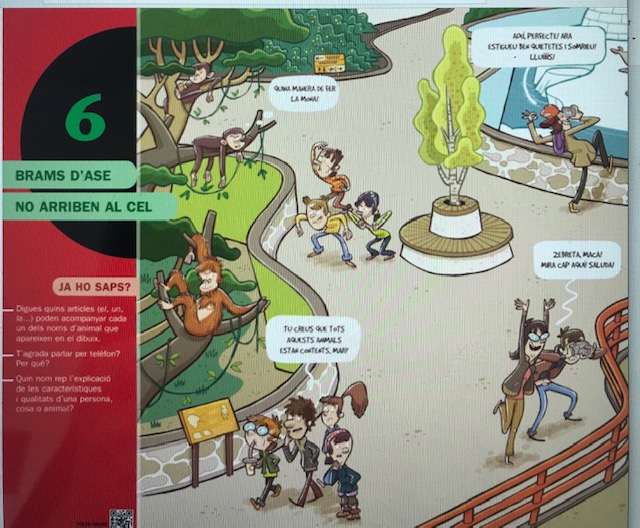 